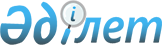 О некоторых вопросах товарищества с ограниченной ответственностью "Мангистауский атомный энергетический комбинат-Казатомпром"Постановление Правительства Республики Казахстан от 14 ноября 2019 года № 851
      В соответствии с пунктом 3 статьи 193-1 Гражданского кодекса Республики Казахстан (Общая часть) от 27 декабря 1994 года, подпунктом 13) статьи 11, подпунктом 9) пункта 1 статьи 19, пунктом 1 статьи 169 Закона Республики Казахстан от 1 марта 2011 года "О государственном имуществе", постановлением Правительства Республики Казахстан от 28 сентября 2011 года № 1103 "Об утверждении Правил приобретения государством прав на имущество по договору дарения" Правительство Республики Казахстан ПОСТАНОВЛЯЕТ:
      1. Разрешить акционерному обществу "Фонд национального благосостояния "Самрук-Қазына" совершить сделку по отчуждению 100 (сто) процентов доли участия товарищества с ограниченной ответственностью "Мангистауский атомный энергетический комбинат-Казатомпром" (далее – товарищество) в государственную собственность на безвозмездной основе.
      2. Принять в установленном законодательством Республики Казахстан порядке в республиканскую собственность 100 (сто) процентов доли участия товарищества, принадлежащей акционерному обществу "Фонд национального благосостояния "Самрук-Қазына", по договору дарения.
      3. Комитету государственного имущества и приватизации Министерства финансов Республики Казахстан в установленном законодательством Республики Казахстан порядке:
      1) осуществить необходимые мероприятия, вытекающие из настоящего постановления;
      2) обеспечить передачу прав владения и пользования государственной долей участия товарищества Министерству энергетики Республики Казахстан.
      4. Утвердить прилагаемые дополнения, которые вносятся в некоторые решения Правительства Республики Казахстан.
      5. Настоящее постановление вводится в действие со дня его подписания. Дополнения, которые вносятся в некоторые решения Правительства Республики Казахстан
      1. В постановлении Правительства Республики Казахстан от 12 апреля 1999 года № 405 "О видах государственной собственности на государственные пакеты акций и государственные доли участия в организациях" (САПП Республики Казахстан, 1999 г., № 13, ст. 124):
      в Перечне акционерных обществ и хозяйственных товариществ, государственные пакеты акций и доли участия которых остаются в республиканской собственности, утвержденном указанным постановлением:
      раздел "Мангистауская область" дополнить строкой, порядковый номер 236-11, следующего содержания:
      "236-11. Товарищество с ограниченной ответственностью "Мангистауский атомный энергетический комбинат-Казатомпром".
      2. В постановлении Правительства Республики Казахстан от 27 мая 1999 года № 659 "О передаче прав по владению и пользованию государственными пакетами акций и государственными долями в организациях, находящихся в республиканской собственности":
      в перечне государственных пакетов акций и государственных долей участия в организациях республиканской собственности, право владения и пользования которыми передается отраслевым министерствам и иным государственным органам:
      раздел "Министерству энергетики Республики Казахстан" дополнить строкой, порядковый номер 20-16, следующего содержания:
      "20-16. Товарищество с ограниченной ответственностью "Мангистауский атомный энергетический комбинат-Казатомпром".
      3. В постановлении Правительства Республики Казахстан от 19 сентября 2014 года № 994 "Вопросы Министерства энергетики Республики Казахстан" (САПП Республики Казахстан, 2014 г., № 55-56, ст. 544):
      в Положении о Министерстве энергетики Республики Казахстан, утвержденном указанным постановлением:
      перечень организаций, находящихся в ведении Министерства энергетики Республики Казахстан, дополнить строкой, порядковый номер 10, следующего содержания:
      "10. Товарищество с ограниченной ответственностью "Мангистауский атомный энергетический комбинат-Казатомпром".".
					© 2012. РГП на ПХВ «Институт законодательства и правовой информации Республики Казахстан» Министерства юстиции Республики Казахстан
				
      Премьер-Министр
Республики Казахстан 

А. Мамин
Утверждены
постановлением Правительства
Республики Казахстан
от 14 ноября 2019 года № 851